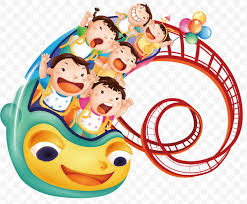 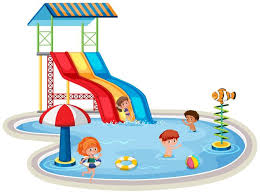 To celebrate our 2019/2020 year, instead of having our showcase at the Wayne Central Performing Arts Center, (due to Covid-19 it is closed) we will be enjoying a whole day at Seabreeze Theme Park!  Each SIU Student will get a ride and slide ticket, a video, a performance on the Seabreeze stage, a t-shirt and Buffet Lunch!  All Additional tickets are $45 a piece which includes the ride and slide pass and Buffet Lunch.  Please let us know how many additional tickets you will need, and the tickets need to be paid for by August 1.  Each child 12 and under needs to have at least one Adult there for supervision.The sign-up list to perform will be posted and if you are interested, put your name down so I can put you in the lineup.Your video will be available for pick up by Fall Registration, around September 1.Come to SIU on Tuesday, August 10 to pick up your complimentary ticket and any additional celebration purchased tickets.  We are extremely excited to spend the day with our students.  We hope to see you all there!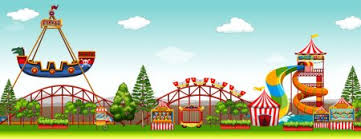 MISS CORI & SIU STAFF